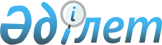 О присвоении наименования улице № 103 города АстаныСовместное постановление акимата города Астаны от 12 сентября 2008 года N 67 и решение маслихата города Астаны от 22 сентября 2008 года N 148/23-IV. Зарегистрировано Департаментом юстиции города Астаны 8 октября 2008 года N 550

      В соответствии с Законом Республики Казахстан от 8 декабря 1993 года "Об административно-территориальном устройстве Республики Казахстан", учитывая мнение населения города, на основании решения городской ономастической комиссии от 4 марта 2008 года № 26 акимат города Астаны ПОСТАНОВИЛ и маслихат города Астаны РЕШИЛ :

      Сноска. Преамбула с изменением, внесенным постановлением акимата города Астаны от 04.12.2014 № 110-2043 (вводится в действие по истечении десяти календарных дней после дня его первого официального опубликования).



      1. Присвоить улице № 103 имя Тараса Шевченко. 



      2. Акиму района "Сарыарка" города Астаны, Государственному учреждению "Управление архитектуры и градостроительства города Астаны" принять необходимые меры по реализации данных постановления и решения. 



      3. Настоящие постановление акимата города Астаны и решение маслихата города Астаны вводятся в действие по истечении десяти календарных дней после дня их первого официального опубликования.        Аким города Астаны            Председатель сессии маслихата 

                                            города Астаны 

       И. Тасмагамбетов                        К. Анасова        Секретарь маслихата города Астаны 

       В. Редкокашин 
					© 2012. РГП на ПХВ «Институт законодательства и правовой информации Республики Казахстан» Министерства юстиции Республики Казахстан
				